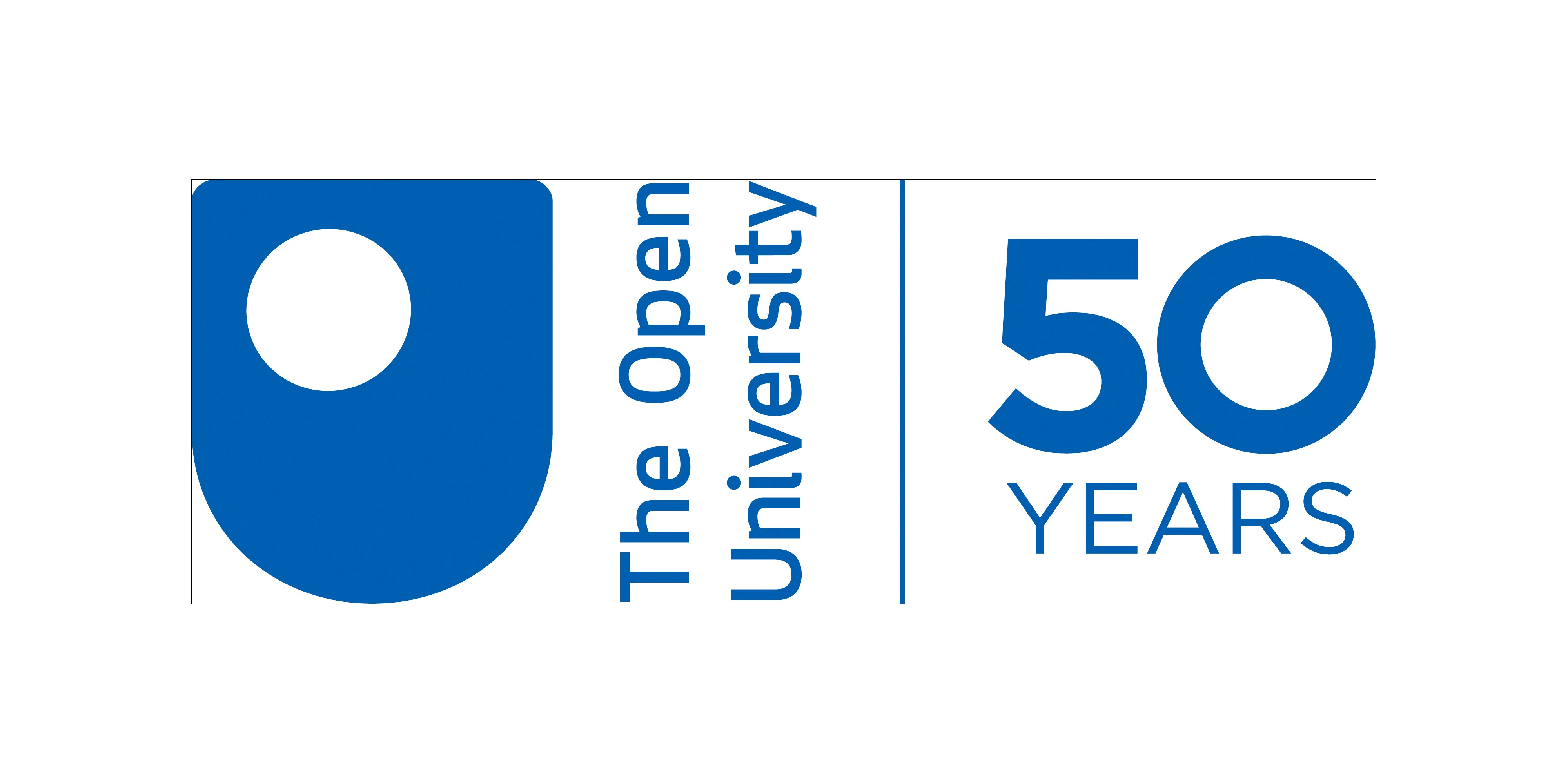 Social History of Learning Disability Conference Belonging and Not Belonging  The Open University, 16th and 17th July 2019 Michael Young Building, Rooms 1, 2, 3 & 4 Programme- Day One, Tuesday 16th July 10.00-10.20 	Tea/Coffee and Registration 10.20-10.30 	Introduction 10.30-11.00         KEYNOTE: Jan Walmsley, Dorothy Atkinson,  Craig Hart and Ian Davies   	 	 	The Social History of Learning Disability Research Group:   	 	 	A space for belonging 11.00-11.30 	Solihull Action Through Advocacy Hidden Lives Remembered: Institutions and Belonging 11.30-11.45 	Tea and Coffee Break 11.45-12.45 	PANEL: Belonging today Alan Armstrong, Lucy Hinksman and Anne Collis (BAROD): Do people with learning disabilities belong in the business world? Beth Richards: Do people with learning disabilities belong on TV? Building Bridges research group: Getting involved in the community: what stops us; findings from an inclusive research project 12.45-1.55 	Lunch (there will be selection of films, posters and exhibitions to view over lunch) 1.55-2.00 	 	Introduction 2.00-3.00 	PANEL: Tackling themes of belonging and not belonging in learning disability history Simon Jarrett: Finding belonging in the 18th century David O’Driscoll: ‘I never felt I belonged’: Belongingness and attachment in the history of learning disability Nigel Ingham: The social history of learning disability: where does it belong? 3.00-3.15 	 	Tea and Coffee Break 3.15-3.45  	Teresa Hillier: Bringing history to life: celebrating the life of a pioneering organisation 3.45-4.15 	Lyn Dumbleton and Sue Dumbleton Where do we belong? There will be a pre-recorded film shown about using the Beyond Words Book on Belonging, prepared by a team of Ghanaian Self-Advocates between 4.30-5.00pm, for those who wish to stay. 